Chapter 6 – Algebra 2 Trig G11/20NO Late StartSection 6.16.1 Skills Practice11/21Section 6.16.1 Worksheet11/2211/2311/24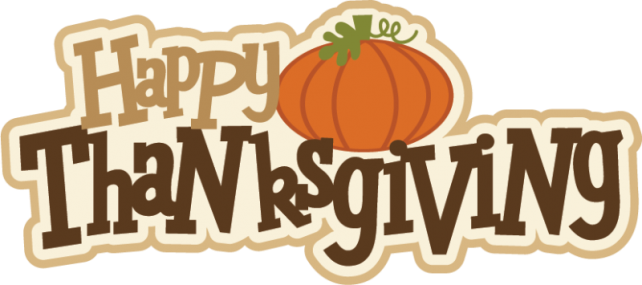 11/27Late StartExponents Review Worksheet11/28Section 6.26.2 Skills Practice11/29Section 6.26.2 Worksheet11/30Review6.1-6.2Worksheet12/1Review6.1-6.2Study!12/4Late StartQUIZ 6.1-6.212/5Section 6.36.3 Study Guide Worksheet12/6Section 6.36.3 Skills Practice12/7Review6.1-6.3Worksheet12/8Review6.1-6.3Study!12/11Late StartQUIZ6.1-6.312/12Holiday ConcertFUN DAY/HW Make-up12/13 EXAM REVIEW12/14EXAM REVIEW12/15EXAM REVIEW12/18EXAMREVIEW12/19FINALEXAMS12/20FINALEXAMS12/21FINALEXAMS